Supplemental MethodsMineral grains and melt inclusions were analysed by electron microprobe in the Washington State University Geoanalytical Lab using a JEOL 8500F field emission microprobe.  Olivine grains were analysed using a 15 KeV accelerating voltage, 50 nA beam current and focused beam. Plagioclase, pyroxene, and melt inclusions were analysed using a 15 KeV accelerating voltage, 30 nA beam current and 5 micrometer beam.TIMS Sr isotope measurementsThe chemical separation for bulk feldspar and the isotopic measurements were performed at Miami University. The feldspar separate samples were washed in a mixture of HCl and HF following methods described in Carlson et al. (2004), dried and spiked with 84Sr and 87Rb spikes to enable the determination of elemental composition. The feldspar separates with the spikes where than dissolved overnight in capped Teflon beakers on a hotplate in 2 to 1 mixture of concentrated HF and HNO3 acids. The sample was dried and prepared for Rb and Sr separation following methods described by Walker et al. (1989). Samples were dissolved in a mixture of diluted HCl and HF and were loaded onto cation exchange resin. Sr cut was collected, dried and prepared for clean-up columns. The Rb fraction was ready to be analyzed after collection and drying. The Rb concentration of the feldspar separates was determined on ICP-MS by comparing the sample values with a Rb standard following the method described by Waight et al. (2002). The isotopic composition of the feldspar separates were measured on a Finningan Triton Thermal Ionization Mass Spectrometry. Sr was corrected for mass fractionation using 86Sr/88Sr = 0.1194 and reported relative to NBS 987 standard value of 87Sr/86Sr = 0.71025.MC-ICPMS Sr isotope measurementsSr isotopic ratios were determined via the use of a New Wave UP-213 Nd-YAG laser coupled to a ThermoFinnigan Neptune MC-ICPMS in the GeoAnalytical Laboratory at Washington State University using methods identical to Wolff et al. (2011) based upon Ramos et al. (2004).  Plagioclase grains were separated and mounted in epoxy, polished prior to analysis.  Laser power was varied throughout the analysis period to maintain a fluence of 11-13 J/cm2 and prior to each analysis an on-peak baseline was performed.  Laser troughs were 80 µm wide and >600 µm in length allowing for the 100 isotope ratios used to determine the final 87Sr/86Sr ratio to be gathered in two passes over the sample with the stage raised approximately 2 microns between passes.  Speed of passes was 30 µm /second and the sample surface was cleaned prior to analysis by a pre-ablation pass before data collection began.  In-house standards of plagioclase from the Imnaha Member of the Columbia River Basalts and a plagioclase from the Snake River Plain were used throughout the analysis period with known 87Sr/86Sr values determined via column chemistry of 0.70405 and 0.70671 respectively.  The isotopes measured were 83Kr, 84Sr, 85Rb, 86Sr, 87Sr and 88Sr.  The 88Sr is used to determine the mass fractionation between 86Sr and 88Sr (known ratio of 0.1194), the degree of mass fractionation between isotopes is used to correct the known ratio between 85Rb and 87Rb and so derive the abundance of 87Rb.  The value of 87Rb was then subtracted from the overall abundance of mass 87 to derive the 87Sr.  No correction was made for the potential contributions from doubly-charged Er and Yb due to their low abundance in plagioclase.  Uncertainties on 87Sr/86Sr laser measurements are 1 standard error of within run uncertainty and uncertainty on standards.  Water in clinopyroxeneClinopyroxenes embedded in CrystalbondTM were individually polished. After removal of the adhesive, they were remounted in indium for hydrogen analysis. Clinopyroxene standard PMR-53 (“wet” = 268 ppm H2O; “dry” = 0 ppm; Bell and Ihinger. 2000) along with San Carlos olivine (“dry”) were mounted with the unknowns and used to construct a calibration curve for calculating water concentrations in pyroxene. Hydrogen concentrations in clinopyroxene were measured by secondary ion mass spectrometry (SIMS) (Cameca 6f) at Arizona State University in collaboration with Rick Hervig over two analytical sessions. Analyses were conducted using a Cs+ primary ion source, charge balanced with an electron gun, and negative secondary ions were collected at high mass resolving power (~5000 MRP). The high mass resolving power was necessary to distinguish the 16OH peak from the 17O peak (Supplemental Fig. 4). A 100 µm field aperture was placed to allow only secondary ions originating from a circular area 8 µm in diameter in the centre of a defocused 30 micrometer sputtered crater reduced surface contamination. In addition, a 360 s pre-sputter minimized contribution of volatiles from the sample surface. 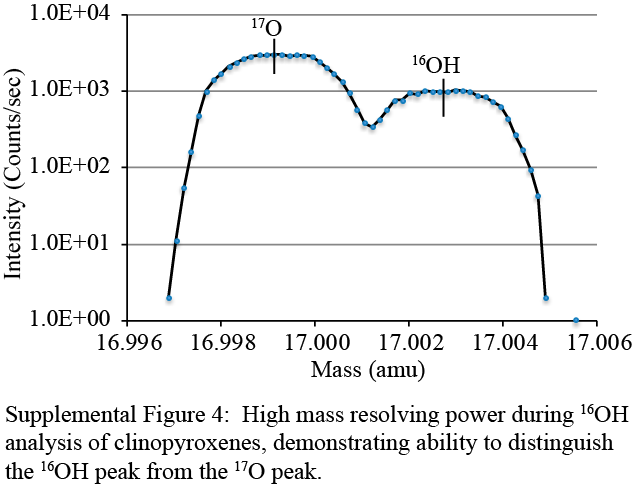 In addition to 16OH, we collected ion intensities for 12C, 18O, 19F, and 30Si. 12C and 19F were measured primarily to monitor for sample contamination (either surface or melt inclusions). Calibration curves based on standard analyses were re-established after each sample change to accommodate changing background concentrations (~10 ppm blank). Water concentrations in pyroxene were calculated using the silica-normalized ion ratios (16OH/30Si * SiO2wt%; Supplemental Fig. 5). Anomalous analyses, as indicated by exceptionally high volatile count rates, or highly variable count rates over the 30 analysis cycles, have been removed from the final dataset as these reflect surface contamination and/or the analysis of heterogeneities within the clinopyroxene grains.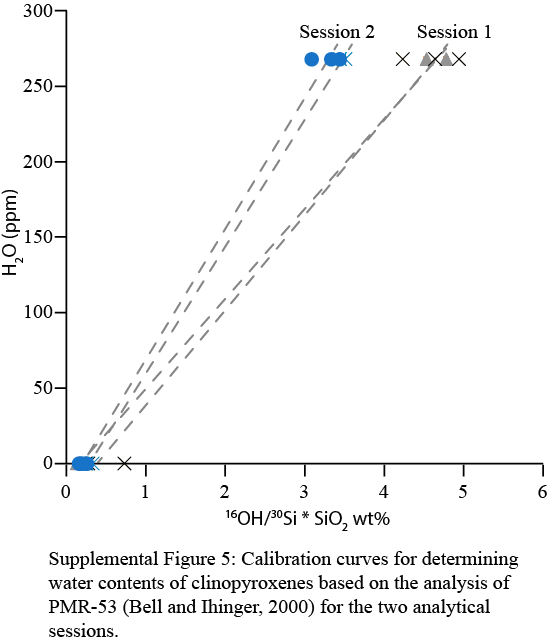 ReferencesBell DR, Ihinger PD. 2000. The isotopic composition of hydrogen in nominally anhydrous mantle minerals. Geochimica et Cosmochimica Acta. 64:2109-2118.Carlson RW, Irving AJ, Schulze DJ, Hearn Jr. BC. 2004. Timing of Precambrian melt depletion and Phanerozoic refertilization events in the lithospheric mantle of the Wyoming Craton and adjacent Central Plains Orogen. Lithos. 77:453-472.Ramos FC, Wolff JA, Tollstrup DL. 2004. Measuring 87Sr/86Sr variations in minerals and groundmass from basalts using LA-MC-ICPMS. Chemical Geology. 211:135-158.Rowe MC, Ellis BS, Lindeberg. 2012. Quantifying crystallization and devitrification of rhyolites by means of X-ray diffraction and electron microprobe analysis. American Mineralogist. 97:1685-1699.Waight T, Baker J, Willigers B. 2002. Rb isotope dilution analyses by MC-ICPMS using Zr to correct for mass fractionation: towards improved Rb – Sr geochronology? Chemical Geology 186:99-116.Walker RJ, Carlson RW, Shirey SB, Boyd FR. 1989. Os, Sr, Nd, and Pb isotope systematics of southern African peridotite xenoliths: Implications for the chemical evolution of subcontinental mantle. Geochimica et Cosmochimica Acta. 53:1583-1595.Wolff JA, Ellis BS, Ramos FC. 2011. Strontium isotopes and magma dynamics: insights from high-temperature rhyolites. Geology. 39:931-934.